Доходы бюджетаРасходы бюджета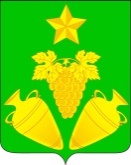 Администрация кеслеровского сельского поселения крымского районаПОСТАНОВЛЕНИЕот 00 .00.2022                                                                                                 № 					хутор Павловский   Об исполнении бюджета Кеслеровского сельского поселенияКрымского района за 3 квартал 2022 годаВ соответствии с Бюджетным  кодексом Российской Федерации и решением Совета Кеслеровского сельского поселения Крымского района            от 22 марта 2017 года № 125 «О внесении изменений в решение Совета Кеслеровского сельского поселения Крымского района от 18 декабря 2014 года № 18 «О бюджетном процессе  в Кеслеровском сельском поселении  Крымского района», п о с т а н о в л я ю:1. Утвердить отчет об исполнении бюджета Кеслеровского сельского поселения Крымского района за 3 квартал 2022 года согласно приложению к настоящему постановлению.2. Специалисту 1 категории администрации Кеслеровского сельского поселения Крымского района Л.А. Залюбовской опубликовать настоящее постановление в средствах массовой информации и на официальном сайте администрации.3. Контроль за настоящим постановлением возложить на главного специалиста администрации Кеслеровского сельского поселения Е.А. Белоног.4. Постановление вступает в силу с момента официального опубликования.ГлаваКеслеровского сельского поселенияКрымского района                                                                                Е.А. ШаргановПриложение к постановлениюАдминистрация кеслеровского сельского поселения крымского районаПОСТАНОВЛЕНИЕот 00 .00.2022                                                                                                 № 					хутор Павловский   Об исполнении бюджета Кеслеровского сельского поселенияКрымского района за 3 квартал 2022 годаВ соответствии с Бюджетным  кодексом Российской Федерации и решением Совета Кеслеровского сельского поселения Крымского района            от 22 марта 2017 года № 125 «О внесении изменений в решение Совета Кеслеровского сельского поселения Крымского района от 18 декабря 2014 года № 18 «О бюджетном процессе  в Кеслеровском сельском поселении  Крымского района», п о с т а н о в л я ю:1. Утвердить отчет об исполнении бюджета Кеслеровского сельского поселения Крымского района за 3 квартал 2022 года согласно приложению к настоящему постановлению.2. Специалисту 1 категории администрации Кеслеровского сельского поселения Крымского района Л.А. Залюбовской опубликовать настоящее постановление в средствах массовой информации и на официальном сайте администрации.3. Контроль за настоящим постановлением возложить на главного специалиста администрации Кеслеровского сельского поселения Е.А. Белоног.4. Постановление вступает в силу с момента официального опубликования.ГлаваКеслеровского сельского поселенияКрымского района                                                                                Е.А. ШаргановПриложение к постановлениюадминистрации Кеслеровскогоадминистрации Кеслеровскогосельского поселения Крымского районасельского поселения Крымского районаот 00.00.2022 № ОТЧЕТ ОБ ИСПОЛНЕНИИ БЮДЖЕТАОТЧЕТ ОБ ИСПОЛНЕНИИ БЮДЖЕТАОТЧЕТ ОБ ИСПОЛНЕНИИ БЮДЖЕТАОТЧЕТ ОБ ИСПОЛНЕНИИ БЮДЖЕТАОТЧЕТ ОБ ИСПОЛНЕНИИ БЮДЖЕТАОТЧЕТ ОБ ИСПОЛНЕНИИ БЮДЖЕТАОТЧЕТ ОБ ИСПОЛНЕНИИ БЮДЖЕТАОТЧЕТ ОБ ИСПОЛНЕНИИ БЮДЖЕТАОТЧЕТ ОБ ИСПОЛНЕНИИ БЮДЖЕТАОТЧЕТ ОБ ИСПОЛНЕНИИ БЮДЖЕТАОТЧЕТ ОБ ИСПОЛНЕНИИ БЮДЖЕТАКОДЫна 01 октября 2022 годана 01 октября 2022 годана 01 октября 2022 годана 01 октября 2022 годана 01 октября 2022 годана 01 октября 2022 годана 01 октября 2022 годана 01 октября 2022 годана 01 октября 2022 годана 01 октября 2022 годана 01 октября 2022 годаНаименованиефинансового органа  Администрация Кеслеровского с/пАдминистрация Кеслеровского с/пАдминистрация Кеслеровского с/пНаименование публично-правового образованияКеслеровское сельское поселение Крымского районаКеслеровское сельское поселение Крымского районаКеслеровское сельское поселение Крымского районаПериодичность:  квартальнаяКеслеровское сельское поселение Крымского районаКеслеровское сельское поселение Крымского районаКеслеровское сельское поселение Крымского районаЕдиница измерения:  руб.Наименование показателяКод строкиКод дохода по бюджетной классификацииУтвержденные бюджетные назначенияИсполнено% выполнения123456Доходы бюджета - всего010X32 604 985,2522 866 406,47в том числе:НАЛОГОВЫЕ И НЕНАЛОГОВЫЕ ДОХОДЫ010000 1000000000000000017 987 400,0013 655 351,2275,92НАЛОГИ НА ПРИБЫЛЬ, ДОХОДЫ010000 101000000000000007 400 000,007 332 805,1599,09Налог на доходы физических лиц010000 101020000100001107 400 000,007 332 805,1599,09Налог на доходы физических лиц с доходов, источником которых является налоговый агент, за исключением доходов, в отношении которых исчисление и уплата налога осуществляются в соответствии со статьями 227, 227.1 и 228 Налогового кодекса Российской Федерации010182 101020100100001107 037 000,006 879 169,2697,75Налог на доходы физических лиц с доходов, полученных от осуществления деятельности физическими лицами, зарегистрированными в качестве индивидуальных предпринимателей, нотариусов, занимающихся частной практикой, адвокатов, учредивших адвокатские кабинеты, и других лиц, занимающихся частной практикой в соответствии со статьей 227 Налогового кодекса Российской Федерации010182 101020200100001100,00189,570,00Налог на доходы физических лиц с доходов, полученных физическими лицами в соответствии со статьей 228 Налогового кодекса Российской Федерации010182 10102030010000110293 000,00370 500,30126,45Налог на доходы физических лиц в виде фиксированных авансовых платежей с доходов, полученных физическими лицами, являющимися иностранными гражданами, осуществляющими трудовую деятельность по найму на основании патента в соответствии со статьей 227.1 Налогового кодекса Российской Федерации010182 1010204001000011057 000,0069 129,18121,28Налог на доходы физических лиц в части суммы налога, превышающей 650 000 рублей, относящейся к части налоговой базы, превышающей 5 000 000 рублей (за исключением налога на доходы физических лиц с сумм прибыли контролируемой иностранной компании, в том числе фиксированной прибыли контролируемой иностранной компании)010182 1010208001000011013 000,0013 816,84106,28НАЛОГИ НА ТОВАРЫ (РАБОТЫ, УСЛУГИ), РЕАЛИЗУЕМЫЕ НА ТЕРРИТОРИИ РОССИЙСКОЙ ФЕДЕРАЦИИ010000 103000000000000003 104 400,002 675 936,1086,20Акцизы по подакцизным товарам (продукции), производимым на территории Российской Федерации010000 103020000100001103 104 400,002 675 936,1086,20Доходы от уплаты акцизов на дизельное топливо, подлежащие распределению между бюджетами субъектов Российской Федерации и местными бюджетами с учетом установленных дифференцированных нормативов отчислений в местные бюджеты010000 103022300100001101 414 400,001 308 401,4292,51Доходы от уплаты акцизов на дизельное топливо, подлежащие распределению между бюджетами субъектов Российской Федерации и местными бюджетами с учетом установленных дифференцированных нормативов отчислений в местные бюджеты (по нормативам, установленным федеральным законом о федеральном бюджете в целях формирования дорожных фондов субъектов Российской Федерации)010100 103022310100001101 414 400,001 308 401,4292,51Доходы от уплаты акцизов на моторные масла для дизельных и (или) карбюраторных (инжекторных) двигателей, подлежащие распределению между бюджетами субъектов Российской Федерации и местными бюджетами с учетом установленных дифференцированных нормативов отчислений в местные бюджеты010000 1030224001000011010 000,007 401,7974,02Доходы от уплаты акцизов на моторные масла для дизельных и (или) карбюраторных (инжекторных) двигателей, подлежащие распределению между бюджетами субъектов Российской Федерации и местными бюджетами с учетом установленных дифференцированных нормативов отчислений в местные бюджеты (по нормативам, установленным федеральным законом о федеральном бюджете в целях формирования дорожных фондов субъектов Российской Федерации)010100 1030224101000011010 000,007 401,7974,02Доходы от уплаты акцизов на автомобильный бензин, подлежащие распределению между бюджетами субъектов Российской Федерации и местными бюджетами с учетом установленных дифференцированных нормативов отчислений в местные бюджеты010000 103022500100001101 680 000,001 506 190,4289,65Доходы от уплаты акцизов на автомобильный бензин, подлежащие распределению между бюджетами субъектов Российской Федерации и местными бюджетами с учетом установленных дифференцированных нормативов отчислений в местные бюджеты (по нормативам, установленным федеральным законом о федеральном бюджете в целях формирования дорожных фондов субъектов Российской Федерации)010100 103022510100001101 680 000,001 506 190,4289,65Доходы от уплаты акцизов на прямогонный бензин, подлежащие распределению между бюджетами субъектов Российской Федерации и местными бюджетами с учетом установленных дифференцированных нормативов отчислений в местные бюджеты010000 103022600100001100,00-146 057,530,00Доходы от уплаты акцизов на прямогонный бензин, подлежащие распределению между бюджетами субъектов Российской Федерации и местными бюджетами с учетом установленных дифференцированных нормативов отчислений в местные бюджеты (по нормативам, установленным федеральным законом о федеральном бюджете в целях формирования дорожных фондов субъектов Российской Федерации)010100 103022610100001100,00-146 057,530,00НАЛОГИ НА СОВОКУПНЫЙ ДОХОД010000 105000000000000001 425 000,001 915 648,23134,43Единый сельскохозяйственный налог010000 105030000100001101 425 000,001 915 648,23134,43Единый сельскохозяйственный налог010182 105030100100001101 425 000,001 915 648,23134,43НАЛОГИ НА ИМУЩЕСТВО010000 106000000000000005 650 000,001 517 341,3426,86Налог на имущество физических лиц010000 106010000000001101 950 000,00411 174,9821,09Налог на имущество физических лиц, взимаемый по ставкам, применяемым к объектам налогообложения, расположенным в границах сельских поселений010182 106010301000001101 950 000,00411 174,9821,09Земельный налог010000 106060000000001103 700 000,001 106 166,3629,90Земельный налог с организаций010000 106060300000001101 500 000,00864 313,4157,62Земельный налог с организаций, обладающих земельным участком, расположенным в границах сельских поселений010182 106060331000001101 500 000,00864 313,4157,62Земельный налог с физических лиц010000 106060400000001102 200 000,00241 852,9510,99Земельный налог с физических лиц, обладающих земельным участком, расположенным в границах сельских поселений010182 106060431000001102 200 000,00241 852,9510,99ГОСУДАРСТВЕННАЯ ПОШЛИНА010000 108000000000000000,00100,000,00Государственная пошлина за совершение нотариальных действий (за исключением действий, совершаемых консульскими учреждениями Российской Федерации)010000 108040000100001100,00100,000,00Государственная пошлина за совершение нотариальных действий должностными лицами органов местного самоуправления, уполномоченными в соответствии с законодательными актами Российской Федерации на совершение нотариальных действий010992 108040200100001100,00100,000,00ДОХОДЫ ОТ ИСПОЛЬЗОВАНИЯ ИМУЩЕСТВА, НАХОДЯЩЕГОСЯ В ГОСУДАРСТВЕННОЙ И МУНИЦИПАЛЬНОЙ СОБСТВЕННОСТИ010000 11100000000000000350 000,00155 399,4044,40Доходы, получаемые в виде арендной либо иной платы за передачу в возмездное пользование государственного и муниципального имущества (за исключением имущества бюджетных и автономных учреждений, а также имущества государственных и муниципальных унитарных предприятий, в том числе казенных)010000 11105000000000120350 000,00155 399,4044,40Доходы от сдачи в аренду имущества, находящегося в оперативном управлении органов государственной власти, органов местного самоуправления, органов управления государственными внебюджетными фондами и созданных ими учреждений (за исключением имущества бюджетных и автономных учреждений)010000 11105030000000120350 000,00155 399,4044,40Доходы от сдачи в аренду имущества, находящегося в оперативном управлении органов управления сельских поселений и созданных ими учреждений (за исключением имущества муниципальных бюджетных и автономных учреждений)010992 11105035100000120350 000,00155 399,4044,40ДОХОДЫ ОТ ОКАЗАНИЯ ПЛАТНЫХ УСЛУГ И КОМПЕНСАЦИИ ЗАТРАТ ГОСУДАРСТВА010000 1130000000000000058 000,0058 021,00100,04Доходы от компенсации затрат государства010000 1130200000000013058 000,0058 021,00100,04Прочие доходы от компенсации затрат государства010000 1130299000000013058 000,0058 021,00100,04Прочие доходы от компенсации затрат бюджетов сельских поселений010992 1130299510000013058 000,0058 021,00100,04ПРОЧИЕ НЕНАЛОГОВЫЕ ДОХОДЫ010000 117000000000000000,00100,000,00Невыясненные поступления010000 117010000000001800,00100,000,00Невыясненные поступления, зачисляемые в бюджеты сельских поселений010992 117010501000001800,00100,000,00БЕЗВОЗМЕЗДНЫЕ ПОСТУПЛЕНИЯ010000 2000000000000000014 617 585,259 211 055,2563,01БЕЗВОЗМЕЗДНЫЕ ПОСТУПЛЕНИЯ ОТ ДРУГИХ БЮДЖЕТОВ БЮДЖЕТНОЙ СИСТЕМЫ РОССИЙСКОЙ ФЕДЕРАЦИИ010000 2020000000000000014 605 500,009 220 470,0063,13Дотации бюджетам бюджетной системы Российской Федерации010000 202100000000001509 659 600,009 073 100,0093,93Дотации на выравнивание бюджетной обеспеченности010000 202150010000001507 313 600,007 313 600,00100,00Дотации бюджетам сельских поселений на выравнивание бюджетной обеспеченности из бюджета субъекта Российской Федерации010992 202150011000001507 313 600,007 313 600,00100,00Дотации на выравнивание бюджетной обеспеченности из бюджетов муниципальных районов, городских округов с внутригородским делением010000 202160010000001502 346 000,001 759 500,0075,00Дотации бюджетам сельских поселений на выравнивание бюджетной обеспеченности из бюджетов муниципальных районов010992 202160011000001502 346 000,001 759 500,0075,00Субсидии бюджетам бюджетной системы Российской Федерации (межбюджетные субсидии)010000 202200000000001503 612 300,000,000,00Прочие субсидии010000 202299990000001503 612 300,000,000,00Прочие субсидии бюджетам сельских поселений010992 202299991000001503 612 300,000,000,00Субвенции бюджетам бюджетной системы Российской Федерации010000 20230000000000150263 600,00127 370,0048,32Субвенции местным бюджетам на выполнение передаваемых полномочий субъектов Российской Федерации010000 202300240000001503 800,003 800,00100,00Субвенции бюджетам сельских поселений на выполнение передаваемых полномочий субъектов Российской Федерации010992 202300241000001503 800,003 800,00100,00Субвенции бюджетам на осуществление первичного воинского учета органами местного самоуправления поселений, муниципальных и городских округов010000 20235118000000150259 800,00123 570,0047,56Субвенции бюджетам сельских поселений на осуществление первичного воинского учета органами местного самоуправления поселений, муниципальных и городских округов010992 20235118100000150259 800,00123 570,0047,56Иные межбюджетные трансферты010000 202400000000001501 070 000,0020 000,001,87Межбюджетные трансферты, передаваемые бюджетам муниципальных образований на осуществление части полномочий по решению вопросов местного значения в соответствии с заключенными соглашениями010000 2024001400000015020 000,0020 000,00100,00Межбюджетные трансферты, передаваемые бюджетам сельских поселений из бюджетов муниципальных районов на осуществление части полномочий по решению вопросов местного значения в соответствии с заключенными соглашениями010992 2024001410000015020 000,0020 000,00100,00Прочие межбюджетные трансферты, передаваемые бюджетам010000 202499990000001501 050 000,000,000,00Прочие межбюджетные трансферты, передаваемые бюджетам сельских поселений010992 202499991000001501 050 000,000,000,00ПРОЧИЕ БЕЗВОЗМЕЗДНЫЕ ПОСТУПЛЕНИЯ010000 2070000000000000050 000,0028 500,0057,00Прочие безвозмездные поступления в бюджеты сельских поселений010000 2070500010000015050 000,0028 500,0057,00Прочие безвозмездные поступления в бюджеты сельских поселений010992 2070503010000015050 000,0028 500,0057,00ВОЗВРАТ ОСТАТКОВ СУБСИДИЙ, СУБВЕНЦИЙ И ИНЫХ МЕЖБЮДЖЕТНЫХ ТРАНСФЕРТОВ, ИМЕЮЩИХ ЦЕЛЕВОЕ НАЗНАЧЕНИЕ, ПРОШЛЫХ ЛЕТ010000 21900000000000000-37 914,75-37 914,750,00Возврат остатков субсидий, субвенций и иных межбюджетных трансфертов, имеющих целевое назначение, прошлых лет из бюджетов сельских поселений010000 21900000100000150-37 914,75-37 914,750,00Возврат остатков субсидий на поддержку отрасли культуры из бюджетов сельских поселений010992 21925519100000150-37 914,75-37 914,750,00Наименование показателяКод строкиКод расхода по бюджетной классификацииУтвержденные бюджетные назначенияИсполнено% выполнения123456Расходы бюджета - всего200X33 634 780,5022 143 840,2765,84в том числе:ОБЩЕГОСУДАРСТВЕННЫЕ ВОПРОСЫ200000 0100 0000000000 0009 009 255,007 027 224,1178,00Функционирование высшего должностного лица субъекта Российской Федерации и муниципального образования200000 0102 0000000000 000828 000,00644 375,7577,82Обеспечение деятельности высшего органа исполнительной и представительной200000 0102 5000000000 000828 000,00644 375,7577,82Высшее должностное лицо200000 0102 5010000000 000828 000,00644 375,7577,82Расходы на обеспечение функций муниципальных органов200000 0102 5010000190 000828 000,00644 375,7577,82Расходы на выплаты персоналу в целях обеспечения выполнения функций государственными (муниципальными) органами, казенными учреждениями, органами управления государственными внебюджетными фондами200000 0102 5010000190 100828 000,00644 375,7577,82Расходы на выплаты персоналу государственных (муниципальных) органов200000 0102 5010000190 120828 000,00644 375,7577,82Фонд оплаты труда государственных (муниципальных) органов200992 0102 5010000190 121636 000,00627 373,7598,64Взносы по обязательному социальному страхованию на выплаты денежного содержания и иные выплаты работникам государственных (муниципальных) органов200992 0102 5010000190 129192 000,0017 002,008,86Функционирование Правительства Российской Федерации, высших исполнительных органов государственной власти субъектов Российской Федерации, местных администраций200000 0104 0000000000 0005 628 800,004 374 934,5477,72Обеспечение деятельности администрации муниципального образования200000 0104 5100000000 0005 625 000,004 371 134,5477,71Обеспечение финансирования администрации муниципального образования200000 0104 5110000000 0005 625 000,004 371 134,5477,71Расходы на обеспечение функций муниципальных органов200000 0104 5110000190 0005 625 000,004 371 134,5477,71Расходы на выплаты персоналу в целях обеспечения выполнения функций государственными (муниципальными) органами, казенными учреждениями, органами управления государственными внебюджетными фондами200000 0104 5110000190 1004 238 685,863 287 120,2877,55Расходы на выплаты персоналу государственных (муниципальных) органов200000 0104 5110000190 1204 238 685,863 287 120,2877,55Фонд оплаты труда государственных (муниципальных) органов200992 0104 5110000190 1213 242 685,862 333 095,8971,95Взносы по обязательному социальному страхованию на выплаты денежного содержания и иные выплаты работникам государственных (муниципальных) органов200992 0104 5110000190 129996 000,00954 024,3995,79Закупка товаров, работ и услуг для обеспечения государственных (муниципальных) нужд200000 0104 5110000190 2001 305 745,141 034 136,3579,20Иные закупки товаров, работ и услуг для обеспечения государственных (муниципальных) нужд200000 0104 5110000190 2401 305 745,141 034 136,3579,20Прочая закупка товаров, работ и услуг200992 0104 5110000190 244805 745,14670 664,9383,24Закупка энергетических ресурсов200992 0104 5110000190 247500 000,00363 471,4272,69Иные бюджетные ассигнования200000 0104 5110000190 80080 569,0049 877,9161,91Уплата налогов, сборов и иных платежей200000 0104 5110000190 85080 569,0049 877,9161,91Уплата налога на имущество организаций и земельного налога200992 0104 5110000190 85124 519,000,000,00Уплата прочих налогов, сборов200992 0104 5110000190 8524 750,000,000,00Уплата иных платежей200992 0104 5110000190 85351 300,0049 877,9197,23Управление муниципальными финансами200000 0104 6700000000 0003 800,003 800,00100,00Поддержка устойчивого исполнения местных бюджетов200000 0104 6730000000 0003 800,003 800,00100,00Осуществление отдельных полномочий Краснодарского края на образование и организацию деятельности административных комиссий200000 0104 6730060190 0003 800,003 800,00100,00Закупка товаров, работ и услуг для обеспечения государственных (муниципальных) нужд200000 0104 6730060190 2003 800,003 800,00100,00Иные закупки товаров, работ и услуг для обеспечения государственных (муниципальных) нужд200000 0104 6730060190 2403 800,003 800,00100,00Прочая закупка товаров, работ и услуг200992 0104 6730060190 2443 800,003 800,00100,00Обеспечение проведения выборов и референдумов200000 0107 0000000000 000726 655,00726 655,00100,00Непрограммные расходы органов местного самоуправления200000 0107 9900000000 000726 655,00726 655,00100,00Проведение выборов и референдумов200000 0107 9910000000 000726 655,00726 655,00100,00Проведение выборов в представительные органы муниципального образования и главы муниципального образования200000 0107 9910010320 000726 655,00726 655,00100,00Иные бюджетные ассигнования200000 0107 9910010320 800726 655,00726 655,00100,00Специальные расходы200992 0107 9910010320 880726 655,00726 655,00100,00Резервные фонды200000 0111 0000000000 00010 000,000,000,00Обеспечение деятельности администрации муниципального образования200000 0111 5100000000 00010 000,000,000,00Финансовое обеспечение непредвиденных расходов200000 0111 5130000000 00010 000,000,000,00Резервные фонды органов исполнительной власти муниципальных образований200000 0111 5130020590 00010 000,000,000,00Иные бюджетные ассигнования200000 0111 5130020590 80010 000,000,000,00Резервные средства200992 0111 5130020590 87010 000,000,000,00Другие общегосударственные вопросы200000 0113 0000000000 0001 815 800,001 281 258,8270,56Муниципальная программа Крымского района "Муниципальная политика и развитие гражданского общества"200000 0113 1600000000 000123 400,0071 601,6058,02Совершенствование механизмов управления развитием поселений Крымского района200000 0113 1620000000 000123 400,0071 601,6058,02Создание условий для эффективной реализации государственной политики в области кадрового обеспечения органов управления в Крымском районе200000 0113 1620200000 000123 400,0071 601,6058,02Реализация мероприятий поддержки и развития ТОСов200000 0113 1620210030 00087 000,0036 000,0041,38Социальное обеспечение и иные выплаты населению200000 0113 1620210030 30087 000,0036 000,0041,38Иные выплаты населению200992 0113 1620210030 36087 000,0036 000,0041,38Мероприятия кадрового обеспечения органов управления в Краснодарском крае200000 0113 1620210090 00029 400,0029 400,00100,00Закупка товаров, работ и услуг для обеспечения государственных (муниципальных) нужд200000 0113 1620210090 20029 400,0029 400,00100,00Иные закупки товаров, работ и услуг для обеспечения государственных (муниципальных) нужд200000 0113 1620210090 24029 400,0029 400,00100,00Прочая закупка товаров, работ и услуг200992 0113 1620210090 24429 400,0029 400,00100,00Оплата членских взносов в Ассоциацию муниципальных образований200000 0113 1620210920 0007 000,006 201,6088,59Иные бюджетные ассигнования200000 0113 1620210920 8007 000,006 201,6088,59Уплата налогов, сборов и иных платежей200000 0113 1620210920 8507 000,006 201,6088,59Уплата иных платежей200992 0113 1620210920 8537 000,006 201,6088,59Муниципальная программа Крымского района "Казачество Крымского района"200000 0113 1700000000 00050 000,000,000,00Муниципальная поддержка социально ориентированных некоммерческих и общественных организаций200000 0113 1710000000 00050 000,000,000,00Реализация муниципальнойполитики в отношении казачествав Крымском районе200000 0113 1710100000 00050 000,000,000,00Муниципальная поддержка казачьих обществ200000 0113 1710111320 00050 000,000,000,00Закупка товаров, работ и услуг для обеспечения государственных (муниципальных) нужд200000 0113 1710111320 20050 000,000,000,00Иные закупки товаров, работ и услуг для обеспечения государственных (муниципальных) нужд200000 0113 1710111320 24050 000,000,000,00Прочая закупка товаров, работ и услуг200992 0113 1710111320 24450 000,000,000,00Муниципальная программа Крымского района "Информационное общество Крымского района"200000 0113 2300000000 000350 000,00285 229,5081,49Информатизация администрации муниципального образования Крымский район, повышение качества предоставления государственных и муниципальных услуг, в том числе на базе многофункциональных центров предоставления услуг200000 0113 2320000000 000350 000,00285 229,5081,49Развитие технической и технологической основы становления информационного общества в Крымском районе200000 0113 2320100000 000350 000,00285 229,5081,49Мероприятия по информатизации администрации МО Крымский район200000 0113 2320110130 000350 000,00285 229,5081,49Закупка товаров, работ и услуг для обеспечения государственных (муниципальных) нужд200000 0113 2320110130 200350 000,00285 229,5081,49Иные закупки товаров, работ и услуг для обеспечения государственных (муниципальных) нужд200000 0113 2320110130 240350 000,00285 229,5081,49Прочая закупка товаров, работ и услуг200992 0113 2320110130 244350 000,00285 229,5081,49Обеспечение деятельности администрации муниципального образования200000 0113 5100000000 000792 400,00459 469,0057,98Реализация муниципальных функций, связанных с муниципальным управлением200000 0113 5140000000 000792 400,00459 469,0057,98Прочие обязательства муниципального образования200000 0113 5140029010 000792 400,00459 469,0057,98Закупка товаров, работ и услуг для обеспечения государственных (муниципальных) нужд200000 0113 5140029010 200792 400,00459 469,0057,98Иные закупки товаров, работ и услуг для обеспечения государственных (муниципальных) нужд200000 0113 5140029010 240792 400,00459 469,0057,98Прочая закупка товаров, работ и услуг200992 0113 5140029010 244792 400,00459 469,0057,98Управление имуществом муниципального образования200000 0113 5200000000 000500 000,00464 958,7292,99Мероприятия в рамках управления имуществом Крымского района200000 0113 5210000000 000500 000,00464 958,7292,99Мероприятия в рамках регулирования прав собственности объектов муниципального имущества Крымского района200000 0113 5210200000 000500 000,00464 958,7292,99Оценка недвижимости, признание прав и регулирование отношений по государственной и муниципальной собственности200000 0113 5210220310 000500 000,00464 958,7292,99Закупка товаров, работ и услуг для обеспечения государственных (муниципальных) нужд200000 0113 5210220310 200383 310,88348 269,6090,86Иные закупки товаров, работ и услуг для обеспечения государственных (муниципальных) нужд200000 0113 5210220310 240383 310,88348 269,6090,86Прочая закупка товаров, работ и услуг200992 0113 5210220310 244383 310,88348 269,6090,86Капитальные вложения в объекты государственной (муниципальной) собственности200000 0113 5210220310 400116 689,12116 689,12100,00Бюджетные инвестиции200000 0113 5210220310 410116 689,12116 689,12100,00Бюджетные инвестиции в объекты капитального строительства государственной (муниципальной) собственности200992 0113 5210220310 414116 689,12116 689,12100,00НАЦИОНАЛЬНАЯ ОБОРОНА200000 0200 0000000000 000259 800,00123 570,0047,56Мобилизационная и вневойсковая подготовка200000 0203 0000000000 000259 800,00123 570,0047,56Управление муниципальными финансами200000 0203 6700000000 000259 800,00123 570,0047,56Поддержка устойчивого исполнения местных бюджетов200000 0203 6730000000 000259 800,00123 570,0047,56Осуществление первичного воинского учета на территориях, где отсутствуют военные комиссариаты200000 0203 6730051180 000259 800,00123 570,0047,56Расходы на выплаты персоналу в целях обеспечения выполнения функций государственными (муниципальными) органами, казенными учреждениями, органами управления государственными внебюджетными фондами200000 0203 6730051180 100259 800,00123 570,0047,56Расходы на выплаты персоналу государственных (муниципальных) органов200000 0203 6730051180 120259 800,00123 570,0047,56Фонд оплаты труда государственных (муниципальных) органов200992 0203 6730051180 121199 600,0099 932,9050,07Взносы по обязательному социальному страхованию на выплаты денежного содержания и иные выплаты работникам государственных (муниципальных) органов200992 0203 6730051180 12960 200,0023 637,1039,26НАЦИОНАЛЬНАЯ БЕЗОПАСНОСТЬ И ПРАВООХРАНИТЕЛЬНАЯ ДЕЯТЕЛЬНОСТЬ200000 0300 0000000000 000166 420,00151 420,0090,99Защита населения и территории от чрезвычайных ситуаций природного и техногенного характера, пожарная безопасность200000 0310 0000000000 00010 000,000,000,00Муниципальная программа муниципального образования Крымский район "Обеспечение безопасности населения"200000 0310 0900000000 00010 000,000,000,00Пожарная безопасность200000 0310 0920000000 00010 000,000,000,00Финансовое обеспечение мероприятий по совершенствованию противопожарной защиты200000 0310 0920100000 00010 000,000,000,00Мероприятия по пожарной безопасности200000 0310 0920110280 00010 000,000,000,00Закупка товаров, работ и услуг для обеспечения государственных (муниципальных) нужд200000 0310 0920110280 20010 000,000,000,00Иные закупки товаров, работ и услуг для обеспечения государственных (муниципальных) нужд200000 0310 0920110280 24010 000,000,000,00Прочая закупка товаров, работ и услуг200992 0310 0920110280 24410 000,000,000,00Другие вопросы в области национальной безопасности и правоохранительной деятельности200000 0314 0000000000 000156 420,00151 420,0096,80Муниципальная программа муниципального образования Крымский район "Обеспечение безопасности населения"200000 0314 0900000000 000151 420,00151 420,00100,00Профилактика терроризма и экстремизма в Крымском районе200000 0314 0950000000 000151 420,00151 420,00100,00Повышение инженерно-технической защищенности социально-значимых объектов, а также информационно-пропагандистское сопровождение антитеррористической деятельности на территории района200000 0314 0950100000 000151 420,00151 420,00100,00Мероприятия по профилактике терроризма и экстремизма200000 0314 0950110110 000151 420,00151 420,00100,00Закупка товаров, работ и услуг для обеспечения государственных (муниципальных) нужд200000 0314 0950110110 200151 420,00151 420,00100,00Иные закупки товаров, работ и услуг для обеспечения государственных (муниципальных) нужд200000 0314 0950110110 240151 420,00151 420,00100,00Прочая закупка товаров, работ и услуг200992 0314 0950110110 244151 420,00151 420,00100,00Муниципальная программа муниципального образования Крымский район "Противодействие коррупции в муниципальном образовании Крымский район"200000 0314 2600000000 0005 000,000,000,00Противодействие коррупции в Крымском район200000 0314 2610000000 0005 000,000,000,00Осуществление мероприятий по повышению эффективности системы противодействия коррупции в Крымском районе200000 0314 2610100000 0005 000,000,000,00Проведение социологических исследований для осуществления мониторинга восприятия уровня коррупции в Крымском районе200000 0314 2610109160 0005 000,000,000,00Закупка товаров, работ и услуг для обеспечения государственных (муниципальных) нужд200000 0314 2610109160 2005 000,000,000,00Иные закупки товаров, работ и услуг для обеспечения государственных (муниципальных) нужд200000 0314 2610109160 2405 000,000,000,00Прочая закупка товаров, работ и услуг200992 0314 2610109160 2445 000,000,000,00НАЦИОНАЛЬНАЯ ЭКОНОМИКА200000 0400 0000000000 0003 154 400,002 465 545,0683,87Дорожное хозяйство (дорожные фонды)200000 0409 0000000000 0003 104 400,002 421 372,0378,00Муниципальная программа муниципального образования Крымский район "Комплексное и устойчивое развитие Крымского района в сфере строительства, архитектуры и дорожного хозяйства"200000 0409 0600000000 0003 104 400,002 421 372,0378,00Строительство и реконструкция объектов, капитальный ремонт и ремонт автомобильных дорог местного значения200000 0409 0620000000 0003 104 400,002 421 372,0378,00Финансовое обеспечение мероприятий по увеличению протяженности и содержанию автомобильных дорог местного значения200000 0409 0620100000 0003 104 400,002 421 372,0378,00Мероприятия в области дорожного хозяйства200000 0409 0620110340 0003 104 400,002 421 372,0378,00Закупка товаров, работ и услуг для обеспечения государственных (муниципальных) нужд200000 0409 0620110340 2003 104 400,002 421 372,0378,00Иные закупки товаров, работ и услуг для обеспечения государственных (муниципальных) нужд200000 0409 0620110340 2403 104 400,002 421 372,0378,00Прочая закупка товаров, работ и услуг200992 0409 0620110340 2443 104 400,002 421 372,0378,00Другие вопросы в области национальной экономики200000 0412 0000000000 00050 000,0044 173,0388,35Муниципальная программа муниципального образования Крымский район "Комплексное и устойчивое развитие Крымского района в сфере строительства, архитектуры и дорожного хозяйства"200000 0412 0600000000 00038 465,0032 638,0384,85Подготовка градостроительной и землеустроительной документации на территории Крымского района200000 0412 0640000000 00038 465,0032 638,0384,85Мероприятия в области архитектуры, строительства и градостроительства200000 0412 0640010330 00032 638,0332 638,03100,00Закупка товаров, работ и услуг для обеспечения государственных (муниципальных) нужд200000 0412 0640010330 20032 638,0332 638,03100,00Иные закупки товаров, работ и услуг для обеспечения государственных (муниципальных) нужд200000 0412 0640010330 24032 638,0332 638,03100,00Прочая закупка товаров, работ и услуг200992 0412 0640010330 24432 638,0332 638,03100,00Мероприятия по землеустройству и землепользованию200000 0412 0640011020 0005 826,970,000,00Закупка товаров, работ и услуг для обеспечения государственных (муниципальных) нужд200000 0412 0640011020 2005 826,970,000,00Иные закупки товаров, работ и услуг для обеспечения государственных (муниципальных) нужд200000 0412 0640011020 2405 826,970,000,00Прочая закупка товаров, работ и услуг200992 0412 0640011020 2445 826,970,000,00Муниципальная программа Крымского района "Экономическое развитие и инновационная экономика"200000 0412 1400000000 00011 535,0011 535,00100,00Муниципальная поддержка малого и среднего предпринимательства в Крымском районе200000 0412 1410000000 00011 535,0011 535,00100,00Развитие системы финансовой поддержки субъектов малого и среднего предпринимательства200000 0412 1410100000 00011 535,0011 535,00100,00Развитие субъектов малого и среднего предпринимательства200000 0412 1410110040 00011 535,0011 535,00100,00Закупка товаров, работ и услуг для обеспечения государственных (муниципальных) нужд200000 0412 1410110040 20011 535,0011 535,00100,00Иные закупки товаров, работ и услуг для обеспечения государственных (муниципальных) нужд200000 0412 1410110040 24011 535,0011 535,00100,00Прочая закупка товаров, работ и услуг200992 0412 1410110040 24411 535,0011 535,00100,00ЖИЛИЩНО-КОММУНАЛЬНОЕ ХОЗЯЙСТВО200000 0500 0000000000 0003 397 925,161 626 586,7847,87Жилищное хозяйство200000 0501 0000000000 0008 490,246 367,6875,00Муниципальная программа муниципального образования Крымский район "Комплексное и устойчивое развитие Крымского района в сфере строительства, архитектуры и дорожного хозяйства"200000 0501 0600000000 0008 490,246 367,6875,00Жилище200000 0501 0610000000 0008 490,246 367,6875,00Мероприяти по капитальному ремонту жилищного фонда200000 0501 0610010350 0008 490,246 367,6875,00Закупка товаров, работ и услуг для обеспечения государственных (муниципальных) нужд200000 0501 0610010350 2008 490,246 367,6875,00Иные закупки товаров, работ и услуг для обеспечения государственных (муниципальных) нужд200000 0501 0610010350 2408 490,246 367,6875,00Прочая закупка товаров, работ и услуг200992 0501 0610010350 2448 490,246 367,6875,00Коммунальное хозяйство200000 0502 0000000000 000605 134,7686 000,0014,21Муниципальная программа Крымского района «Развитие жилищно-коммунального хозяйства»200000 0502 1300000000 000140 600,000,000,00Развитие водоснабжения200000 0502 1310000000 000100 000,000,000,00Проведение комплекса мероприятий по модернизации, строительству, реконструкции и ремонту объектов водоснабжения200000 0502 1310100000 000100 000,000,000,00Поддержка коммунального хозяйства200000 0502 1310110770 000100 000,000,000,00Закупка товаров, работ и услуг для обеспечения государственных (муниципальных) нужд200000 0502 1310110770 200100 000,000,000,00Иные закупки товаров, работ и услуг для обеспечения государственных (муниципальных) нужд200000 0502 1310110770 240100 000,000,000,00Прочая закупка товаров, работ и услуг200992 0502 1310110770 244100 000,000,000,00Развитие водоотведения200000 0502 1320000000 00040 600,000,000,00Проведение комплекса мероприятий по модернизации, строительству, реконструкции и ремонту объектов водоотведения200000 0502 1320200000 00040 600,000,000,00Поддержка коммунального хозяйства200000 0502 1320210770 00040 600,000,000,00Закупка товаров, работ и услуг для обеспечения государственных (муниципальных) нужд200000 0502 1320210770 20040 600,000,000,00Иные закупки товаров, работ и услуг для обеспечения государственных (муниципальных) нужд200000 0502 1320210770 24040 600,000,000,00Прочая закупка товаров, работ и услуг200992 0502 1320210770 24440 600,000,000,00Муниципальная программа муниципального образования Крымский район "Развитие топливно-энергетического комплекса"200000 0502 2500000000 000444 534,7666 000,0014,85Газификация поселений Крымского района200000 0502 2520000000 000444 534,7666 000,0014,85Комплексное развитие газификации населенных пунктов поселений Крымского района200000 0502 2520100000 000444 534,7666 000,0014,85Строительство объектов социального и производственного комплексов, в том числе объектов общегражданского назначения, жилья, инфраструктуры200000 0502 2520111580 000444 534,7666 000,0014,85Закупка товаров, работ и услуг для обеспечения государственных (муниципальных) нужд200000 0502 2520111580 200220 000,0066 000,0030,00Иные закупки товаров, работ и услуг для обеспечения государственных (муниципальных) нужд200000 0502 2520111580 240220 000,0066 000,0030,00Прочая закупка товаров, работ и услуг200992 0502 2520111580 244220 000,0066 000,0030,00Капитальные вложения в объекты государственной (муниципальной) собственности200000 0502 2520111580 400224 534,760,000,00Бюджетные инвестиции200000 0502 2520111580 410224 534,760,000,00Бюджетные инвестиции в объекты капитального строительства государственной (муниципальной) собственности200992 0502 2520111580 414224 534,760,000,00Непрограммные расходы органов местного самоуправления200000 0502 9900000000 00020 000,0020 000,00100,00Поддержка коммунального хозяйства200000 0502 9900010770 00020 000,0020 000,00100,00Межбюджетные трансферты200000 0502 9900010770 50020 000,0020 000,00100,00Иные межбюджетные трансферты200992 0502 9900010770 54020 000,0020 000,00100,00Благоустройство200000 0503 0000000000 0002 784 300,161 534 219,1055,10Муниципальная программа Крымского района «Социально-экономическое и территориальное развитие поселений Крымского района»200000 0503 1900000000 0002 742 480,161 492 399,1054,42Благоустройство территорий поселений Крымского района200000 0503 1920000000 0002 737 480,161 492 399,1054,42Повышение уровня благоустройства населенных пунктов поселений Крымского района200000 0503 1920100000 0002 737 480,161 492 399,1054,42Релизация мероприятий по инициативным проектам200000 0503 1920102950 000500 000,000,000,00Закупка товаров, работ и услуг для обеспечения государственных (муниципальных) нужд200000 0503 1920102950 200500 000,000,000,00Иные закупки товаров, работ и услуг для обеспечения государственных (муниципальных) нужд200000 0503 1920102950 240500 000,000,000,00Прочая закупка товаров, работ и услуг200992 0503 1920102950 244500 000,000,000,00Мероприятия по уличному освещению200000 0503 1920110370 0001 008 180,00620 917,2561,59Закупка товаров, работ и услуг для обеспечения государственных (муниципальных) нужд200000 0503 1920110370 2001 008 180,00620 917,2561,59Иные закупки товаров, работ и услуг для обеспечения государственных (муниципальных) нужд200000 0503 1920110370 2401 008 180,00620 917,2561,59Прочая закупка товаров, работ и услуг200992 0503 1920110370 244398 180,00230 390,3057,86Закупка энергетических ресурсов200992 0503 1920110370 247610 000,00390 526,9564,02Мероприятия по озеленению территории поселения200000 0503 1920110380 000843 300,16687 481,8581,52Закупка товаров, работ и услуг для обеспечения государственных (муниципальных) нужд200000 0503 1920110380 200843 300,16687 481,8581,52Иные закупки товаров, работ и услуг для обеспечения государственных (муниципальных) нужд200000 0503 1920110380 240843 300,16687 481,8581,52Прочая закупка товаров, работ и услуг200992 0503 1920110380 244843 300,16687 481,8581,52Прочее благоустройство200000 0503 1920110390 000386 000,00184 000,0047,67Закупка товаров, работ и услуг для обеспечения государственных (муниципальных) нужд200000 0503 1920110390 200386 000,00184 000,0047,67Иные закупки товаров, работ и услуг для обеспечения государственных (муниципальных) нужд200000 0503 1920110390 240386 000,00184 000,0047,67Прочая закупка товаров, работ и услуг200992 0503 1920110390 244386 000,00184 000,0047,67Муниципальная программа "Социально-экономическое развитие малых хуторов"200000 0503 1930000000 0005 000,000,000,00Прочее благоустройство (программа -хутора)200000 0503 1930010390 0005 000,000,000,00Закупка товаров, работ и услуг для обеспечения государственных (муниципальных) нужд200000 0503 1930010390 2005 000,000,000,00Иные закупки товаров, работ и услуг для обеспечения государственных (муниципальных) нужд200000 0503 1930010390 2405 000,000,000,00Прочая закупка товаров, работ и услуг200992 0503 1930010390 2445 000,000,000,00Муниципальная программа муниципального образования Крымский район "Развитие топливно-энергетического комплекса"200000 0503 2500000000 00041 820,0041 820,00100,00Энергосбережение и повышение энергетической эффективности на территории Крымского района200000 0503 2510000000 00041 820,0041 820,00100,00Финансовое обеспечение мероприятий энергосбережению и повышению энергетической эффективности софинансирование200000 0503 2510100000 00041 820,0041 820,00100,00Энергосбережение и повышение энергетической эффективности200000 0503 2510109910 00041 820,0041 820,00100,00Закупка товаров, работ и услуг для обеспечения государственных (муниципальных) нужд200000 0503 2510109910 20041 820,0041 820,00100,00Иные закупки товаров, работ и услуг для обеспечения государственных (муниципальных) нужд200000 0503 2510109910 24041 820,0041 820,00100,00Прочая закупка товаров, работ и услуг200992 0503 2510109910 24441 820,0041 820,00100,00ОБРАЗОВАНИЕ200000 0700 0000000000 00050 000,0024 166,0048,33Молодежная политика200000 0707 0000000000 00050 000,0024 166,0048,33Муниципальная программа Крымского района "Молодежь Крымского района"200000 0707 1500000000 00050 000,0024 166,0048,33Реализация мероприятий муниципальной программы "Молодежь Крымского района"200000 0707 1510000000 00050 000,0024 166,0048,33Формирование системы ценностей, предусматривающее создание условий для воспитания и развития молодежи200000 0707 1510100000 00050 000,0024 166,0048,33Мероприятия по работе с молодежью200000 0707 1510110900 00050 000,0024 166,0048,33Закупка товаров, работ и услуг для обеспечения государственных (муниципальных) нужд200000 0707 1510110900 20050 000,0024 166,0048,33Иные закупки товаров, работ и услуг для обеспечения государственных (муниципальных) нужд200000 0707 1510110900 24050 000,0024 166,0048,33Прочая закупка товаров, работ и услуг200992 0707 1510110900 24450 000,0024 166,0048,33КУЛЬТУРА, КИНЕМАТОГРАФИЯ200000 0800 0000000000 00016 836 980,3410 303 576,5661,20Культура200000 0801 0000000000 00016 836 980,3410 303 576,5661,20Муниципальная программа муниципального образования Крымский район "Развитие культуры"200000 0801 1000000000 00016 836 980,3410 303 576,5661,20Культура Крымского района200000 0801 1010000000 0003 617 300,000,000,00Мероприятия по культуре Крымского района200000 0801 1010100000 0005 000,000,000,00Воссоздание объектов культурного наследия культового назначения (памятников истории и культуры) народов Российской Федерации, расположенных на территории района200000 0801 1010110290 0005 000,000,000,00Закупка товаров, работ и услуг для обеспечения государственных (муниципальных) нужд200000 0801 1010110290 2005 000,000,000,00Иные закупки товаров, работ и услуг для обеспечения государственных (муниципальных) нужд200000 0801 1010110290 2405 000,000,000,00Прочая закупка товаров, работ и услуг200992 0801 1010110290 2445 000,000,000,00Укрепление материально-технической базы, технического оснащения муниципальных учреждений культуры200000 0801 1010200000 0003 612 300,000,000,00Укрепление материально-технической базы, технического оснащения муниципальных учреждений культуры -софинансирование200000 0801 10102S0640 0003 612 300,000,000,00Закупка товаров, работ и услуг для обеспечения государственных (муниципальных) нужд200000 0801 10102S0640 2003 612 300,000,000,00Иные закупки товаров, работ и услуг для обеспечения государственных (муниципальных) нужд200000 0801 10102S0640 2403 612 300,000,000,00Закупка товаров, работ, услуг в целях капитального ремонта государственного (муниципального) имущества200992 0801 10102S0640 2433 612 300,000,000,00Совершенствование деятельности муниципальных учреждений отрасли "Культура, искусство и кинематография200000 0801 1020000000 00010 464 680,348 434 658,5680,60Расходы на обеспечение деятельности (оказание услуг) муниципальных учреждений200000 0801 1020200000 00010 464 680,348 434 658,5680,60Расходы на обеспечение деятельности (оказание услуг) муниципальных учреждений200000 0801 1020200590 0009 414 680,348 434 658,5689,59Расходы на выплаты персоналу в целях обеспечения выполнения функций государственными (муниципальными) органами, казенными учреждениями, органами управления государственными внебюджетными фондами200000 0801 1020200590 1006 098 364,255 724 845,6393,88Расходы на выплаты персоналу казенных учреждений200000 0801 1020200590 1106 098 364,255 724 845,6393,88Фонд оплаты труда учреждений200992 0801 1020200590 1114 851 664,254 497 929,8492,71Взносы по обязательному социальному страхованию на выплаты по оплате труда работников и иные выплаты работникам учреждений200992 0801 1020200590 1191 246 700,001 226 915,7998,41Закупка товаров, работ и услуг для обеспечения государственных (муниципальных) нужд200000 0801 1020200590 2003 172 770,242 572 931,7781,09Иные закупки товаров, работ и услуг для обеспечения государственных (муниципальных) нужд200000 0801 1020200590 2403 172 770,242 572 931,7781,09Прочая закупка товаров, работ и услуг200992 0801 1020200590 2441 982 770,241 616 624,8881,53Закупка энергетических ресурсов200992 0801 1020200590 2471 190 000,00956 306,8980,36Иные бюджетные ассигнования200000 0801 1020200590 800143 545,85136 881,1695,36Уплата налогов, сборов и иных платежей200000 0801 1020200590 850143 545,85136 881,1695,36Уплата налога на имущество организаций и земельного налога200992 0801 1020200590 85153 000,0052 117,0098,33Уплата иных платежей200992 0801 1020200590 85390 545,8584 764,1693,6165Дополнительная помощь местным бюджетам для решения социально значимых вопросов200000 0801 1020262980 0001 050 000,000,000,00Закупка товаров, работ и услуг для обеспечения государственных (муниципальных) нужд200000 0801 1020262980 2001 050 000,000,000,00Иные закупки товаров, работ и услуг для обеспечения государственных (муниципальных) нужд200000 0801 1020262980 2401 050 000,000,000,00Прочая закупка товаров, работ и услуг200992 0801 1020262980 2441 050 000,000,000,00Совершенствование деятельности муниципальных учреждений по организации библиотечного обслуживания населения200000 0801 1030000000 0002 755 000,001 868 918,0067,84Расходы на обеспечение деятельности (оказание услуг) муниципальных учреждений200000 0801 1030300000 0002 755 000,001 868 918,0067,84Расходы на обеспечение деятельности (оказание услуг) муниципальных учреждений200000 0801 1030300590 0002 755 000,001 868 918,0067,84Расходы на выплаты персоналу в целях обеспечения выполнения функций государственными (муниципальными) органами, казенными учреждениями, органами управления государственными внебюджетными фондами200000 0801 1030300590 1002 584 000,001 765 656,7268,33Расходы на выплаты персоналу казенных учреждений200000 0801 1030300590 1102 584 000,001 765 656,7268,33Фонд оплаты труда учреждений200992 0801 1030300590 1112 000 000,001 378 247,9468,91Взносы по обязательному социальному страхованию на выплаты по оплате труда работников и иные выплаты работникам учреждений200992 0801 1030300590 119584 000,00387 408,7866,34Закупка товаров, работ и услуг для обеспечения государственных (муниципальных) нужд200000 0801 1030300590 200146 000,0081 298,4555,68Иные закупки товаров, работ и услуг для обеспечения государственных (муниципальных) нужд200000 0801 1030300590 240146 000,0081 298,4555,68Прочая закупка товаров, работ и услуг200992 0801 1030300590 244146 000,0081 298,4555,68Иные бюджетные ассигнования200000 0801 1030300590 80025 000,0021 962,8387,85Уплата налогов, сборов и иных платежей200000 0801 1030300590 85025 000,0021 962,8387,85Уплата иных платежей200992 0801 1030300590 85325 000,0021 962,8387,85СОЦИАЛЬНАЯ ПОЛИТИКА200000 1000 0000000000 000230 000,00161 692,3170,30Пенсионное обеспечение200000 1001 0000000000 000230 000,00161 692,3170,30Муниципальная программа Крымского района "Социальная поддержка граждан"200000 1001 0300000000 000230 000,00161 692,3170,30Развитие мер социальной поддержки отдельных категорий граждан200000 1001 0310000000 000230 000,00161 692,3170,30Дополнительное материальное обеспечение к пенсии200000 1001 0310040010 000230 000,00161 692,3170,30Социальное обеспечение и иные выплаты населению200000 1001 0310040010 300230 000,00161 692,3170,30Публичные нормативные социальные выплаты гражданам200000 1001 0310040010 310230 000,00161 692,3170,30Пособия, компенсации, меры социальной поддержки по публичным нормативным обязательствам200992 1001 0310040010 313230 000,00161 692,3170,30ФИЗИЧЕСКАЯ КУЛЬТУРА И СПОРТ200000 1100 0000000000 000410 000,00236 117,4557,59Физическая культура200000 1101 0000000000 000410 000,00236 117,4557,59Муниципальная программа муниципального образования Крымский район "Развитие физической культуры и спорта"200000 1101 1200000000 000410 000,00236 117,4557,59Развитие физической культуры и массового спорта200000 1101 1210000000 000410 000,00236 117,4557,59Физическое воспитание и физическое развития граждан посредством организации и проведение (участия) физкультурных мероприятий и массовых спортивных мероприятий200000 1101 1210100000 000410 000,00236 117,4557,59Реализация мероприятий в области спорта и физической культуры200000 1101 1210110670 000410 000,00236 117,4557,59Закупка товаров, работ и услуг для обеспечения государственных (муниципальных) нужд200000 1101 1210110670 200410 000,00236 117,4557,59Иные закупки товаров, работ и услуг для обеспечения государственных (муниципальных) нужд200000 1101 1210110670 240410 000,00236 117,4557,59Прочая закупка товаров, работ и услуг200992 1101 1210110670 244410 000,00236 117,4557,59СРЕДСТВА МАССОВОЙ ИНФОРМАЦИИ200000 1200 0000000000 000120 000,0023 942,0019,95Другие вопросы в области средств массовой информации200000 1204 0000000000 000120 000,0023 942,0019,95Муниципальная программа Крымского района "Информационное общество Крымского района"200000 1204 2300000000 000120 000,0023 942,0019,95Информационное обеспечение и сопровождение МО Крымский район200000 1204 2310000000 000120 000,0023 942,0019,95Обеспечение информирования граждан о деятельности органов государственной власти и социально-политических событиях в муниципальном образовании200000 1204 2310010260 000120 000,0023 942,0019,95Закупка товаров, работ и услуг для обеспечения государственных (муниципальных) нужд200000 1204 2310010260 200120 000,0023 942,0019,95Иные закупки товаров, работ и услуг для обеспечения государственных (муниципальных) нужд200000 1204 2310010260 240120 000,0023 942,0019,95Прочая закупка товаров, работ и услуг200992 1204 2310010260 244120 000,0023 942,0019,95Результат исполнения бюджета (дефицит/профицит)450X-1 029 795,25722 566,20- 70,17